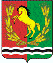 АДМИНИСТРАЦИЯМУНИЦИПАЛЬНОГО ОБРАЗОВАНИЯ ЗАГЛЯДИНСКИЙ СЕЛЬСОВЕТ АСЕКЕВСКОГО РАЙОНА ОРЕНБУРГСКОЙ ОБЛАСТИ                                              Р А С П О Р Я Ж Е Н И Е        =====================================================================20  февраля  2020 г                        ст. Заглядино                 № 07-рОб утверждении плана мероприятий, посвященных празднованию 75-й годовщины Победы в Великой Отечественной войне 1941-1945 годов и Года памяти и славы в 2020 году в муниципальном образовании Заглядинский сельсовет.В целях проведения мероприятий Года памяти и славы в 2020 году в муниципальном образовании Заглядинский сельсовет:        1. Утвердить прилагаемый план мероприятий, посвященных празднованию 75-й годовщины Победы в Великой Отечественной войне 1941-1945 годов и Года памяти и славы в 2020 году в муниципальном образовании Заглядинский сельсовет (далее – План) согласно приложению к настоящему распоряжению.2. Рекомендовать предприятиям, учреждениям, организациям, независимо от организационно-правовых форм, принять участие в мероприятиях предусмотренных Планом.3. Контроль за исполнением настоящего распоряжения оставляю за собой.Глава сельсовета                                                                            Э.Н.Гарейшин.Разослано: в дело, прокурору района                                                                                                       Утверждаю                                                                 Глава МО Заглядинский сельсовет	Э.Н.ГарейшинПланамероприятий, посвященных празднованию 75-й годовщины Победы в Великой Отечественной войне 1941-1945 годов и Года памяти и славы в 2020 году№ п/пНаименование мероприятияСрок исполненияОтветственный орган1«Фронтовые поэты… Ваши жизни война рифмовала»февральМБУК Заглядинская сельская библиотека2«Линия фронта прошла через детство»мартМБУК Заглядинская сельская библиотека3Акция «Сад памяти»апрельАдминистрация МО Заглядинский сельсовет4Митинг к 9 мая «Да будет светлой наша память»майЗаглядинский СДК5Вечерняя концертная программа к дню Победы «Он тогда  не вернулся из боя» майЗаглядинский СДК6Церемония  возложения цветов к мемориалу славы  «41-й. Помним, люди, подвиг Родины»июньЗаглядинский СДК, МБУК Заглядинская сельская библиотека7Урок памяти «И сердцу по прежнему горько»июньЗаглядинский СДК, МБУК Заглядинская сельская библиотека